            HỘI THI SÁNG TẠO KỸ THUẬT 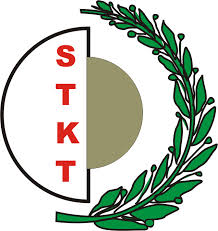             TỈNH SÓC TRĂNG LẦN THỨ XIII                            Năm 2022-2023       BẢN MÔ TẢ TÓM TẮT GIẢI PHÁP DỰ THI1. Tên giải pháp dự thi: ..............................................................................................(Chữ in hoa)	2. Mã số: ................................... (do Ban Giám khảo ghi)	3. Họ và tên người dự thi:.......................................................................................               Địa chỉ..................................................................................................................     Điện thoại..........................................., Email:.....................................................	4. Lĩnh vực kỹ thuật và phạm vi ứng dụng: ............................................................	5. Mô tả giải pháp dự thi:	(1) Mô tả giải pháp kỹ thuật đã biết (nếu có): mô tả ngắn gọn các giải pháp kỹ thuật đã biết trước ngày tạo ra giải pháp dự thi, đặc biệt nêu rõ những nhược điểm cần khắc phục của các giải pháp đó.	(2) Tóm tắt quá trình nghiên cứu giải pháp: (từ khi bắt đầu thực hiện đến khi hoàn thành giải pháp kỹ thuật dự thi).	(3) Mô tả giải pháp kỹ thuật: mô tả chi tiết, đầy đủ, rõ ràng toàn bộ nội dung của giải pháp dự thi từ khi bắt đầu thực hiện đến khi hoàn thành giải pháp, kèm theo mô hình, sản phẩm mẫu, các tài liệu có liên quan (nếu có).	+ Đối với giải pháp là máy móc, thiết bị: Nêu rõ tên, các bộ phận chủ yếu, mối liên kết giữa các bộ phận, mô tả sự hoạt động .       	+ Đối với giải pháp là quy trình, phương pháp chế tạo, xử lý: Nêu rõ trình tự thực hiện các công đoạn, các thao tác của quy trình, điều kiện thực hiện như nhiệt độ áp suất, thời gian,…      	Khi thuyết minh tính mới của giải pháp cần nêu rõ đã khắc phục những nhược điểm nào, sáng kiến cải tiến những chỉ tiêu nào của giải pháp kỹ thuật đã biết (nếu có) hoặc những sáng tạo hoàn toàn mới. Mô tả giải pháp có thể kèm theo bản vẽ, sơ đồ, ảnh, bản tính toán để minh họa. 	(4) Thực tế áp dụng của giải pháp: được chứng minh thông qua kết quả sản xuất thử - thử nghiệm, kết quả áp dụng, các hợp đồng chuyển giao công nghệ, hợp đồng sản xuất thử, hợp đồng bán hàng hoặc hóa đơn bán hàng.	(5) Hiệu quả kỹ thuật: được thể hiện bằng những chỉ tiêu, thông số kỹ thuật mới tiến bộ hơn so với kỹ thuật đã biết trước đó.	(6) Lợi ích kinh tế - xã hội của giải pháp: so sánh hiệu quả kinh tế giữa các giải pháp trước đây và giải pháp kỹ thuật dự thi; hiệu quả xã hội của giải pháp trong việc cải thiện đời sống, nâng cao trình độ sản xuất, bảo vệ sức khỏe, điều kiện làm việc, an toàn lao động, bảo vệ môi trường, tạo thêm việc làm,... 	(7) Đối tượng thụ hưởng kết quả: nêu những đối tượng thụ hưởng kết quả khi giải pháp được triển khai ứng dụng rộng rãi.Tài liệu tham khảoGhi rõ tên tác giả, năm xuất bản, tên tài liệu, số trang tham khảo, trình bày theo thứ tự A, B, C. (Ví dụ: Nguyễn Hoàng Trí, 1998. Bảo vệ môi trường ven biển tập I. Nhà xuất bản TP HCM.  Trang 120-130).                          Tác giả/đại diện nhóm tác giả                                                  